QUESTIONS FOR ADDITIONAL STUDY1. Tell your story. Describe a time when you took a long trip. Were      you looking forward to the trip or dreading it? Why?2. What part of a long journey is most difficult for you? Why?3. Read the following passages and note what the Bible says about    ways we can “make room” for Jesus in our lives:	a) Psalm 23:1-3b) Psalm 46:10c) Ephesians 3:16d) I Timothy 2:8e) Hebrews 4:16f) James 4:8g) Revelation 3:204. How do we see the sovereign work of God in this passage?5. What practical application are you going to make from this week’s      message? (Share your decision with another person.)I am going to invite someone to the Christmas Eve service.I am going to invite someone to the Christmas Day service.I am going to James 4:8.Cornerstone Church				            December 4, 2022Luke 2:1-7				 	  	Study Series #006The Birth of JesusPart One – The Journey of Joseph and MaryI. Introduction     A. The Real Christmas Story     B. Everyday Life in the First Century	(See Matthew 20:8; Proverbs 3:28; Matthew 13:55;   Luke 10:25-35; Acts 10:9-20; Mark 2:1-12; Luke 15:23;   Mark 2:15-17; John 13:23-30)     C. The Political Atmosphere of the First Century	(See Ephesians 2:12; Acts 10:28; Acts 11:3; Acts 6:1-7)II. The Journey of Joseph and Mary      A. The Decree of Caesar	(See Luke 2:1-2; Luke 1:5; Matthew 2:16; Jeremiah 31:15;   Acts 17:7; Acts 18:2; Matthew 10:29-31)     B. The Journey of Joseph and Mary	(See Luke 2:3-4; Micah 5:2; Luke 1:46-55; Proverbs 21:1; 	  Ezra 7:21-26; Isaiah 10:5-7; Isaiah 45:1-4; Proverbs 16:9; 	  I Samuel 17:12,15; I Samuel 20:6; John 6:35; John 6:48)     C. The Condition of Mary	(See Luke 2:5-6; Matthew 1:18-25; Galatians 4:4)     D. The Birth of Jesus	(See Luke 2:7; I Kings 19:11-12; II Kings 5:1-14; 	  Matthew 1:25; Matthew 13:55-56)III. Conclusion        A. No Room in the Inn	(See Luke 2:7; Luke 9:58; John 1:10)        B. Making Room for Jesus	(See Revelation 3:20)If you would like to know more about what it means to be a Christian, or if you would like to talk with someone or have someone pray for you, please contact the church office and the pastor will contact you.Passage of StudyLuke 2:1-71 Now in those days a decree went out from Caesar Augustus, that a census be taken of all the inhabited earth. 2 This was the first census taken while Quirinius was governor of Syria. 3 And everyone was on his way to register for the census, each to his own city. 4 Joseph also went up from Galilee, from the city of Nazareth, to Judea, to the city of David which is called Bethlehem, because he was of the house and family of David, 5 in order to register along with Mary, who was engaged to him, and was with child. 6 While they were there, the days were completed for her to give birth. 7 And she gave birth to her firstborn son; and she wrapped Him in cloths, and laid Him in a manger, because there was no room for them in the inn.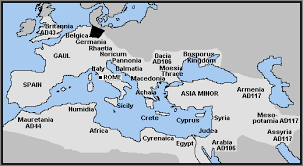 All quotations taken from the New American Standard unless otherwise noted. NASB. Nashville, TN: Thomas Nelson Publishers 1995. A free PDF of this note sheet is available: www.cssbchurch.org/sermons-2. © 2022.